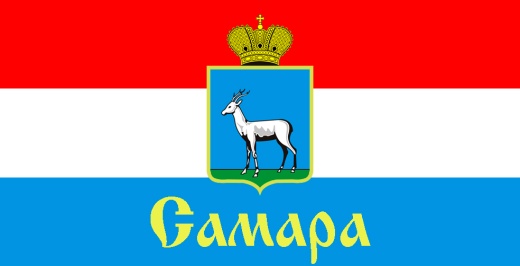 СОВЕТ ДЕПУТАТОВ ПРОМЫШЛЕННОГО ВНУТРИГОРОДСКОГО РАЙОНА ГОРОДСКОГО ОКРУГА САМАРА443009, г. Самара, ул. Краснодонская, 32, Тел.(846) 995-99-16РЕШЕНИЕот « 21 » сентября 2022 г. № 116О внесении изменений в отдельные правовые акты Рассмотрев представленный Главой Промышленного внутригородского района городского округа Самара проект решения Совета депутатов Промышленного внутригородского района городского округа Самара                     «О внесении изменений в отдельные правовые акты», в соответствии с частью 4 статьи 28 Федерального закона от 06 октября 2003 года № 131-ФЗ «Об общих принципах организации местного самоуправления в Российской Федерации», Уставом Промышленного внутригородского района городского округа Самара Совет депутатов Промышленного внутригородского района городского округа СамараРЕШИЛ:1.	Внести в Положение «О публичных слушаниях в Промышленном внутригородском районе городского округа Самара», утвержденное Решением Совета депутатов Промышленного внутригородского района от 8 августа 2018 года № 133 (в редакции Решений Совета депутатов Промышленного внутригородского района городского округа Самара от 13 ноября 2019 года № 182, от 12 августа 2020 года № 218) (далее - Положение) следующие изменения:1.1.	Абзац первый пункта 2.4 статьи 2 Положения изложить в следующей редакции:«2.4.		Решение о назначении публичных слушаний, проект муниципального правового акта подлежат официальному опубликованию (Обнародованию), а также размещению на официальном сайте органа местного самоуправления, принявшего решение о назначении публичных слушаний, в течение 10 (десяти) дней со дня принятия решения о назначении публичных слушаний. Решение о назначении публичных слушаний, проект муниципального правового акта могут размещаться в федеральной государственной информационной системе «Единый портал государственных и муниципальных услуг (функций), порядок использования которой устанавливается Правительством Российской Федерации.»; 1.2.	В статье 5 Положения:1.2.1.	пункт 5.1 изложить в следующей редакции:«5.1. Публичные слушания проводятся посредством участия жителей Промышленного района в обсуждении проекта (вопроса) в форме открытых встреч с жителями Промышленного района (далее - собрание), в форме сбора мнений (предложений и замечаний) жителей Промышленного района посредством официального сайта, электронной почты, почтовой связи, в иной не запрещенной законодательством форме, определенной решением о назначении публичных слушаний.»;1.2.2.	пункт 5.3 исключить;1.2.3.	абзац второй пункта 5.7 изложить в следующей редакции: «Заключение о результатах публичных слушаний подлежит официальному опубликованию (обнародованию), а также размещению на официальном сайте органа муниципального самоуправления, принявшего решение о назначении публичных слушаний, в срок, предусмотренный решением о назначении публичных слушаний.»;2.	Абзац четвертый пункта 5.2 статьи 5 Положения «О порядке организации и проведения общественных обсуждений, публичных слушаний по вопросам градостроительной деятельности в Промышленном внутригородском районе городского округа Самара», утвержденного Решением Совета депутатов Промышленного внутригородского района от 8 августа 2018 года № 134 (в редакции Решений Совета депутатов Промышленного внутригородского района городского округа Самара от 13 ноября 2019 года № 183, от 12 августа 2020 года № 219), изложить в следующей редакции: «- в письменной форме или форме электронного документа в адрес организатора общественных обсуждений (публичных слушаний);». 3.	Официально опубликовать настоящее Решение.4. Настоящее Решение вступает в силу со дня его официального опубликования.5. Контроль за исполнением настоящего Решения возложить на комитет по местному самоуправлению.Глава Промышленноговнутригородского района                                                        Д.В. МорозовПредседатель Совета депутатов                                                                            И.С. Шевцов